СООБЩЕНИЕо проведении годового общего собрания акционеров акционерного общества «Центральное морское конструкторское бюро «Алмаз»Совет директоров АО «Центральное морское конструкторское бюро «Алмаз» извещает о проведении годового общего собрания акционеров Общества.Полное фирменное наименование общества: Акционерное общество «Центральное морское конструкторское бюро «Алмаз». Место нахождения Общества: Российская Федерация, 196128, Санкт-Петербург, Варшавская ул., дом 50.Вид общего собрания: годовое общее собрание акционеров.Дата проведения собрания:  25  июня  2015 г.Время начала собрания: 15 часов 00 минут.            Место проведения собрания – 196128, г. Санкт-Петербург, ул. Варшавская  д. 50, комната 305.            Время начала регистрации участников собрания: 14 часов 00 минут.            Форма проведения собрания - собрание  (совместное присутствия акционеров для обсуждения вопросов повестки дня и принятие решений по вопросам, поставленным для голосования).      Дата составления списка акционеров, имеющих право на участие в годовом общем собрании акционеров 25 мая 2015 г.ПОВЕСТКА ДНЯ: Утверждение годового отчета Общества за 2014 год.Утверждение годовой бухгалтерской отчетности, в том числе  отчетов о прибылях и убытках (счетов прибылей и убытков)  Общества за 2014 год.Утверждение  распределения прибыли  Общества по результатам 2014 года.О размере, сроках и форме  выплаты дивидендов по результатам 2014 года.Избрание  членов Совета директоров (наблюдательного совета) Общества.Избрание членов ревизионной комиссии (ревизора) Общества.Утверждение  аудитора Общества на 2015 год.Принятие решения об одобрении сделок, в совершении которых имеется заинтересованность, которые могут быть совершены в будущем в процессе осуществления Обществом его обычной хозяйственной деятельности.Утверждение устава Общества в новой редакции.Для регистрации в качестве  участника собрания  акционерам Общества необходимо иметь при  себе  паспорт  или  иной  документ,  удостоверяющий личность,  а  для  представителей  акционеров  -  также   доверенность на голосование, оформленную в соответствии с требованиями пункта 1 статьи 57 ФЗ "Об акционерных обществах" и пунктами 4 и 5  статьи  185  Гражданского кодекса Российской Федерации.      С информацией (материалами) по подготовке к проведению  годового  общего  собрания  акционеров,  можно ознакомиться, начиная с  25 мая 2015 года по  рабочим  дням  с  10  до  16 часов по адресу: 196128, г. Санкт-Петербург, ул. Варшавская, д. 50, приемная генерального директора Общества.       Телефон для справок  (812) 373-70-63Совет директоровАКЦИОНЕРНОЕ ОБЩЕСТВОЦЕНТРАЛЬНОЕ МОРСКОЕ КОНСТРУКТОРСКОЕ БЮРОJOINT STOCK COMPANYCENTRAL MARINEDESIGN BUREAU« А Л М А З »« A L M A Z »196128, Санкт-Петербургул. Варшавская, 50Тел. (812) 373-28-00, Факс (812) 369-59-25Е-mail: office@almaz-kb.sp.ru50 Warshavskaya str.    , 196128, Phone +7(812) 373-28-00, Fax +7(812) 369-59-25Е-mail: office@almaz-kb.sp.ru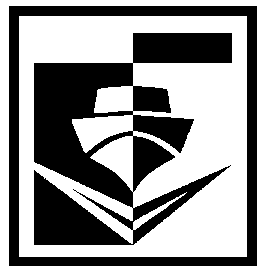 